El servicio del Tren Urbano (TU) comprende los municipios de San Juan, Bayamón y Guaynabo.  Actualmente existen dieciséis (16) estaciones:BayamónDeportivoJardinesTorrimarMartínez NadalLas LomasSan FranciscoCentro MédicoCupeyRio PiedrasUniversidadPiñeroDomenechRooseveltHato ReySagrado Corazón  Para ver el detalle de las paradas, acceda el documento Tarifas, Paradas y Horarios del Tren UrbanoTodo ciudadano que desee utilizar los servicios del Tren Urbano en el Área  Metropolitana.Educar, concienciar y orientar al ciudadano sobre las estaciones y horarios de servicios que ofrece el Tren Urbano.El servicio del Tren Urbano sólo se ofrece en un área limitada del Área Metropolitana.Actualmente las estaciones de Bayamón, Jardines, Martínez Nadal, San Francisco y Sagrado Corazón cuentan con facilidades de estacionamiento.Las estaciones que cuentan con espacios comerciales, concesiones, son:  Sagrado Corazón, Hato Rey, Roosevelt, Domenech, Río Piedras, Cupey, Centro Médico,  San Francisco, Las Lomas, Martínez Nadal, Torrimar, Deportivo y Bayamón.Todas las estaciones cuentan con servicio de ATM.El Tren Urbano cuenta con Guardias de Seguridad, Cámaras de Seguridad y Unidad Antiterrorismo, para el beneficio y seguridad de los pasajeros. Directorio Oficinas ATIHorario Regular: Domingo a Sábado y Días Feriados  de 5:30 a.m. a 11:30 p.m. El tiempo de espera de los trenes en las estaciones varía de acuerdo a las horas de mayor tráfico  y los días de la semana.Horario Extendido:El horario extendido se trabaja de acuerdo a la duración del evento o la hora de cierre autorizada por la Autoridad.  La mayoría de los eventos que se trabajan bajo horario extendido, son del Coliseo José Miguel Agrelot en la Estación de Hato Rey y el Coliseo Rubén Rodríguez en la Estación de Deportivo.  Para solicitar permiso autorización favor comunicarse con ATI Oficina Relaciones con la Comunidad y Mercado al 787-620-1099.No aplica.No aplica¿Tiene algún costo el estacionamiento en las estaciones del tren? – No, el estacionamiento es libre de costo para los usuarios del Tren Urbano. ¿El estacionamiento en las estaciones del tren están disponibles las veinticuatro (24) horas? – No, las horas de servicio de los estacionamientos son las mismas que las de operación del Tren, luego cierran los accesos. Página Web de la Agencia DTOP - http://www.dtop.gov.prPágina Web de la Agencia TU - http://www.dtop.gov.pr/transporte_urbanoTarifas, Paradas y Horarios del Tren Urbano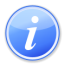 Descripción del Servicio 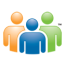 Audiencia y Propósito 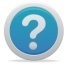 Consideraciones 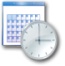 Lugar y Horario de Servicio DIATIEMPO DE ESPERALunes a Viernes5:30 am a 6:18 am – 12 min. 6:18 am a 8:18 am – 8 min. 8:18 am a 8:42 am – 12 min. 8:42 am a 3:22 pm – 16 min. 3:22 pm a 4:10 pm – 12 min. 4:10 pm a 5:50 pm – 10 min. 5:50 pm a 6:38 pm – 12 min. 6:38 pm a 11:30 pm – 16 min. Sábado y Domingo5:30 am a 11:30 pm – 16 min. 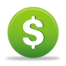 Costo del Servicio y Métodos de Pago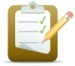 Requisitos para Obtener Servicio 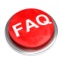 Preguntas Frecuentes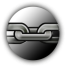 Enlaces Relacionados